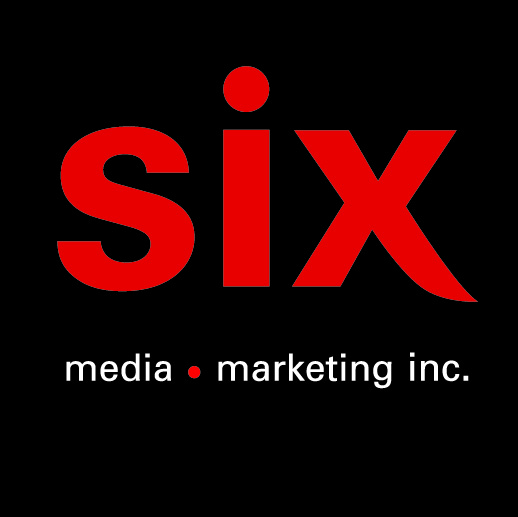 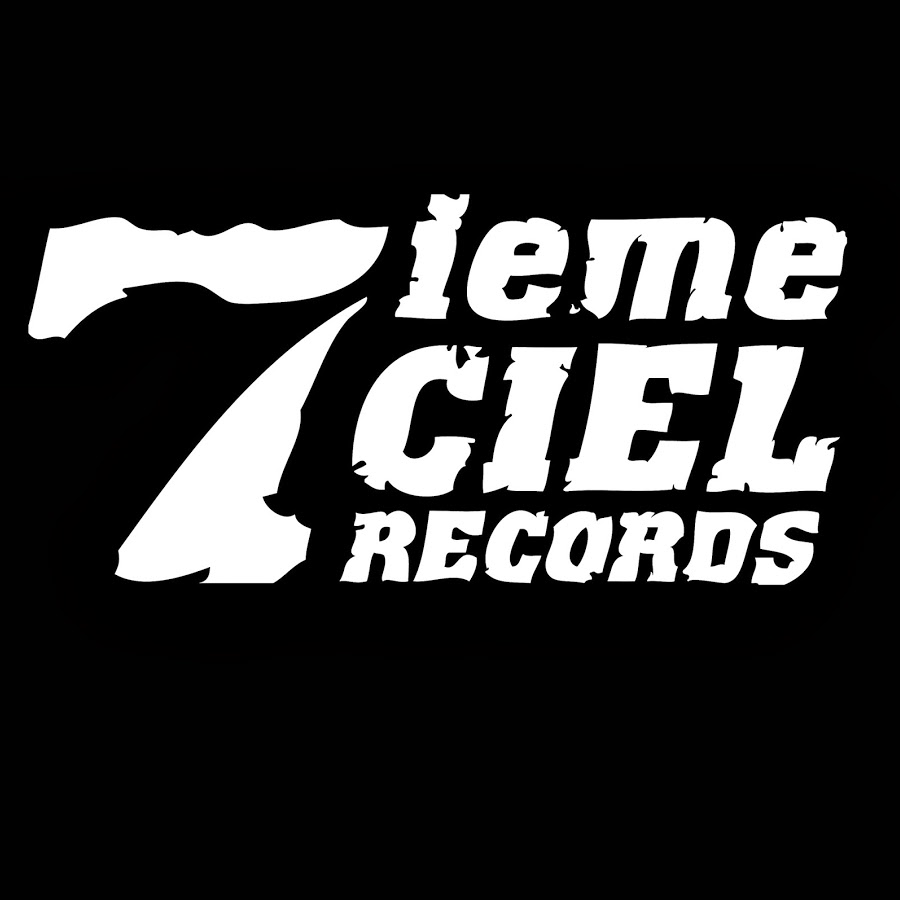 FouKi Grignotines de Luxe – L’album disponible partout le 20 novembreMontréal, novembre 2020 - Après avoir fait paraître l’EP Grignotines le 23 octobre dernier, Chef FouKi prend tous les gourmets par surprise en triplant et peaufinant ses portions de Grignotines avec la sortie de l’album Grignotines de Luxe, qui est disponible partout aujourd’hui, 20 novembre sur toutes les plateformes ainsi qu’en CD.Histoire de se bourrer la fraise bien comme il faut, la Zayquipe vous invite à vous délecter des différents plats préparés en collaboration avec les producteurs de renommée Zayternationale : QuietMike, Pops & Poolboy, BYNON, Ruffsound & Rousseau et un featuring avec Jay Scøtt. Grignotines de Luxe reste ouvert 24/7 dû à la forte demande. TRACKLISTING1. Grignotines 2. PCU 3. Bijou 4. Oui toi 5. Copilote ft. Jay Scøtt 6. Zayllionnaire 7. Tadadam 8. Table d’hôte 9. Beigne 10. Crêpe sirop d’érable 11. Ananas Mango 12. Brioches à la cannelleCRÉDITSAuteurs : FouKi, Jay Scøtt (5)Compositeurs : QuietMike (1-2-3-4-5-6-7-10-11-12), Pops & Poolboy (2-3-4-5-7-10-11-12)FouKi (1-2), BYNON (9), Ruffsound (6-8), Rousseau (1-11)Réalisation : Léo Fougères et Clément Langlois-Légaré
Direction artistique : Léo Fougères
Prise de son et mix additionnel : Adel Kazi-Aoual Mix : Antoine Nadon, Olivier « Mocy » Robitaille, BYNON (2-9), Ruffsound (6-8)Mastering : Richard Addison (Trillium)Graphisme de l’album : Felipe Arriagada-Nunez (Chien Champion)Guitares : Clément Langlois-Légaré (2-3-4-5-7-10-11-12)Guitares et basses : Clément Langlois-Légaré (5-7-12)Contrebasse additionnelle : Mario Légaré (4)Choriste : Claire Ridgely (4-7)Saxophone ténor et baryton : Julien Fillion (4-7)Saxophone ténor et flûte traversière : Julien Fillion (12)Trompette et Trombone : Rémi Cormier (4-7)Piano et synthétiseurs : Émile « Alvaro » Désilets (11)Piano et orgue : Émile « Alvaro » Désilets (12)Production : Disques 7ième Ciel
Production exécutive : Steve Jolin
Label : Disques 7ième Ciel
Management et chargé de projet : Sam RickDroits extrait - Louis-Josée Houde (ADISQ) : Grignotines (1)
Source : Archives Radio-CanadaSource : Disques 7ième Ciel